McLaughlin & Harvey Built Environment and Net Zero Poster Competition Terms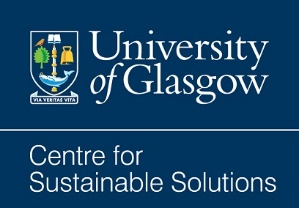 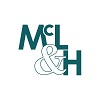 Schedule to the TermsGeneral Terms ENTRANTSBy entering the Competition, you agree to be bound by the Terms of the Competition. The Terms governing the Competition include these General Terms, the Schedule to these Terms and any instructions relating to the Competition on the Organising Institution’s Website or from the Organising Institution’s Coordinator. Only entries that comply with the Terms will be considered valid entries to this Competition.Any capitalised terms used in these General Terms have the meaning given in the Schedule, unless stated otherwise. In the event of any inconsistency between the Schedule to the Terms (Schedule) and these General Terms, the Schedule will take precedence.Organising Institution is solely responsible for the running of the Competition.All times and dates in the Terms refer to the Time Zone in operation at the time of the Competition.The Competition will be conducted during the Competition Period. The Organising Institution is not responsible for any entry that is not received by the Organising Institution during the Competition Period, for whatever reason. Incomplete or indecipherable entries will not be accepted.Eligibility to enter the Competition is subject to the Entry Restrictions.To enter the Competition, entrants must enter the Competition in accordance with the Entry Method (and any other entry details provided by the Organising Institution on the Website or from the Coordinator) during the Competition Period.Entrants can enter the Competition up to the Maximum Number of Entries. Entries must be submitted separately, and entry must individually meet the requirements in the Schedule and are subject to the Entry Restrictions.Each entrant is responsible for their own costs associated with entering the Competition.By entering this Competition each entrant agrees that the Organising Institution may use their name, contact details and image for the purposes of the Competition. Each entrant agrees that:the Organising Institution may provide the Winners’ names and images to McLaughlin & Harvey; and that McLaughlin & Harvey may publish the Winners’ names and images on its website and in other forums promoting the Competition.Entrants agree that they are fully responsible for any Content. The Organising Institution is not liable in any way for such Content to the full extent permitted by law and may remove or decline to publish any Content without notice for any reason whatsoever. Entrants warrant and agree that:they will not submit any Content that is unlawful or fraudulent, or that the Organising Institution may deem in breach of any intellectual property, privacy, publicity or other rights, defamatory, obscene, derogatory, pornographic, sexually inappropriate, violent, abusive, harassing, threatening, objectionable with respect to race, religion, origin or gender, not suitable for children aged under 14, or otherwise unsuitable for publication;their Content shall not contain viruses or cause injury or harm to any person or entity;they will obtain prior consent from any person who, or from the owner(s) of any property that, appears in their Content;the Content is the original work of the entrant that does not infringe the rights of any third party or otherwise they will obtain full prior consent from any person who has jointly created or has any rights in the Content to the uses contemplated by these Terms, and the Content does not infringe the rights of any third party; andthey will comply with all applicable laws and regulations, including without limitation, those governing copyright, content, defamation, privacy, publicity and the access or use of others' computer or communication systems.Without limiting any other terms herein, the entrant agrees to indemnify the Organising Institution for any breach of the above terms.As a condition of entering this Competition, each entrant licenses and grants the Organising Institution, its affiliates and sub-licensees a non-exclusive, fee-free, royalty-free, perpetual, world-wide, irrevocable and sub-licensable right to use their entry for the purposes of judging the Competition and to use, reproduce, modify, adapt, publish and display their entry (including Content) for all the Organising Institution’s ongoing promotional purposes including advertising, use on the Organising Institution’s website and social media channels, including promotional purposes not related this Competition. The Organising Institution will not enter into commercial arrangements or directly profit from the licence. For the avoidance of doubt, each entrant agrees that the licence granted to the Organising Institution by each entrant includes the right of the Organising Institution to make their poster available for the public via the online showcase under a Creative Commons Attribution Noncommercial No Derivative Works licence (CC BY-NC-ND), or via a more open CC licence of their choosing.If this Competition is interfered with in any way or is not capable of being conducted as reasonably anticipated due to any reason beyond the reasonable control of the Organising Institution, including but not limited to technical difficulties, unauthorised intervention or fraud, the Organising Institution reserves the right, in its sole discretion, to the fullest extent permitted by law:to disqualify any entrant; orto modify, suspend, terminate or cancel the Competition, as the Organising Institution deems appropriate.Except for any liability that cannot by law be excluded, the Organising Institution (including its respective officers, employees and agents) excludes all liability (including negligence) for any personal injury, or any loss or damage (including loss of opportunity), whether direct, indirect, special or consequential, arising in any way out of the Competition.WINNERSThe Winners will be determined from the valid entries received by the Organising Institution by the judging panel.The Prizes will be awarded as specified in the Schedule. The Prize values are in GBP. Each Winner must claim the Prize in accordance with Claim Prize. Please allow at least 28 days from the date of notification for the delivery of the Prize. Transport to claim the Prize is not part of the prize and is the sole responsibility of the Winner. The Prize cannot be exchanged or redeemed for other goods, services, cash or credit. If, for some reason the Prize is unavailable, the Organising Institution reserves the right to substitute the Prize for a prize of equal or greater value. The Organising Institution retains sole right to decide whether the ethical business nominated by the Winner is suitable for the Prize.The Winner will be notified in accordance with Winner Notification. The Winner will also be announced on the Organising Institution’s website in accordance with clause 10 above. If the Winner does not comply with these Terms and/or does not claim the Prize in accordance with Claim Prize, the Organising Institution reserves the right to select a replacement winner from the remaining valid entries in accordance with clause 16 above.If a winner re-selection is required, the selection of the replacement winner will be conducted by the Organising Institution in accordance with Replacement Winner. The Replacement Winner will also be announced on the Organising Institution’s website in accordance with clause 10 above. The Replacement Winner must claim the Prize in accordance with Replacement Winner Claim Prize. The result of the Competition is final and no correspondence will be entered into.Governing Law/JurisdictionThese terms shall be governed by and construed in accordance with the laws of Scotland and any disputes that may arise will be subject to the jurisdiction of the Scottish courts.Competition2021 McLaughlin & Harvey Built Environment and Net Zero Poster CompetitionOrganising InstitutionUniversity of GlasgowCoordinator (clause 1)Sarah Currier, Sarah.Currier@glasgow.ac.uk Time Zone (clause 4)Glasgow, UKCompetition Period (clause 5)Commences: 11/10/2021Competition Period (clause 5)Ends: 4/11/2021 (Midnight, GMT)Entry Restrictions (clause 6)Entry is only open to individuals who, during the Competition Period, are the currently enrolled students at a UK Higher Education Institutions. Students who are also employed by the University of Glasgow or McLaughlin & Harvey in a position where they have, or are perceived to have, influence over the competition outcome, research funding or related resourcing, or an otherwise unfair advantage over the other entrants, are not eligible to participate.Entry Method (clause 7)Each entrant must: Submit a poster which encapsulates their research by the closing date of the Competition Period (4/11/2021); Submit the poster in JPEG, PNG, GIF or PDF format, landscape oritentation, up to 5MB in size; include complete and correct references for any resources used to create the poster, including citation of any images, audio, and software; and ensure that the use of media belonging to third parties complies with copyright legislation and regulations and the Competition Terms.Maximum Number of Entries (clause 8)There is only one entry permitted from each entrant. Collaborative team entries are permitted but Prize must be shared amongst the winning team.Privacy Laws (clause 10)Organising Institution – Data Protection Act (DPA) 2018Privacy Policies (clause 10)Organising Institution – https://www.gla.ac.uk/myglasgow/dpfoioffice/policiesstrategies/ Content (clause 11)Any materials submitted by an entrant via the Competition.Winners (clause 16)One undergraduate first placed winner (the overall undergraduate winner)One undergraduate second placed winnerOne postgraduate first placed winner (the overall postgraduate winner)One postgraduate second placed winnerOne people’s choice award winnerJudging Details (clause 16)The entries to the Competition will be judged between 4/11/2021 and 11/11/2021 by a panel established by the Organising Institution.Prize (clause 17)First prize- £100 voucher or gift card for an ethical business.Second prize- £25 voucher or gift card for an ethical business.People’s Choice prize- £50 voucher or gift card for an ethical business.For Glasgow residents the ethical business will be Locavore; entrants from other locations within the UK may nominate an ethical business of their choice, subject to the Coordinator’s approval.Claim Prize (clause 17)The Winners must contact Organising Institution by 30/11/2021 and provide proof of identity in order to claim the Prize.Winner Notification (clause 18)The Winners will be announced during the Built Environment and Net Zero Conference on 11/11/2021.Replacement Winner (if required) (clause 20)The re-selection of the Winner (if required) will take place as detailed in item 13 of the Schedule before 30/11/2021. Replacement Winner Notification (clause 20)Any Replacement Winner will be contacted via their submitted telephone and/or email address.Replacement Winner Claim Prize (if required) (clause 20)Any Replacement Winner must contact Organising Institution by 30/11/2021 and provide proof of identity in order to claim the Prize.